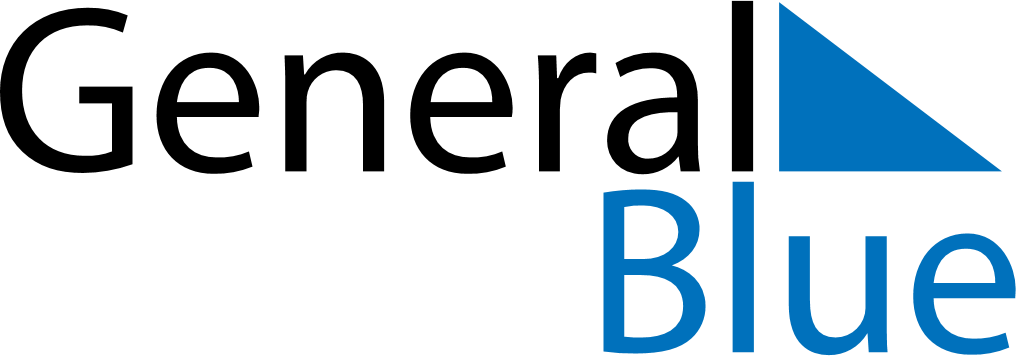 May 2024May 2024May 2024May 2024May 2024May 2024Barysaw, Minsk, BelarusBarysaw, Minsk, BelarusBarysaw, Minsk, BelarusBarysaw, Minsk, BelarusBarysaw, Minsk, BelarusBarysaw, Minsk, BelarusSunday Monday Tuesday Wednesday Thursday Friday Saturday 1 2 3 4 Sunrise: 5:28 AM Sunset: 8:37 PM Daylight: 15 hours and 9 minutes. Sunrise: 5:26 AM Sunset: 8:39 PM Daylight: 15 hours and 13 minutes. Sunrise: 5:24 AM Sunset: 8:41 PM Daylight: 15 hours and 17 minutes. Sunrise: 5:22 AM Sunset: 8:43 PM Daylight: 15 hours and 21 minutes. 5 6 7 8 9 10 11 Sunrise: 5:20 AM Sunset: 8:45 PM Daylight: 15 hours and 25 minutes. Sunrise: 5:18 AM Sunset: 8:47 PM Daylight: 15 hours and 28 minutes. Sunrise: 5:16 AM Sunset: 8:48 PM Daylight: 15 hours and 32 minutes. Sunrise: 5:14 AM Sunset: 8:50 PM Daylight: 15 hours and 36 minutes. Sunrise: 5:12 AM Sunset: 8:52 PM Daylight: 15 hours and 40 minutes. Sunrise: 5:10 AM Sunset: 8:54 PM Daylight: 15 hours and 43 minutes. Sunrise: 5:08 AM Sunset: 8:56 PM Daylight: 15 hours and 47 minutes. 12 13 14 15 16 17 18 Sunrise: 5:06 AM Sunset: 8:57 PM Daylight: 15 hours and 50 minutes. Sunrise: 5:05 AM Sunset: 8:59 PM Daylight: 15 hours and 54 minutes. Sunrise: 5:03 AM Sunset: 9:01 PM Daylight: 15 hours and 57 minutes. Sunrise: 5:01 AM Sunset: 9:02 PM Daylight: 16 hours and 1 minute. Sunrise: 5:00 AM Sunset: 9:04 PM Daylight: 16 hours and 4 minutes. Sunrise: 4:58 AM Sunset: 9:06 PM Daylight: 16 hours and 7 minutes. Sunrise: 4:56 AM Sunset: 9:08 PM Daylight: 16 hours and 11 minutes. 19 20 21 22 23 24 25 Sunrise: 4:55 AM Sunset: 9:09 PM Daylight: 16 hours and 14 minutes. Sunrise: 4:53 AM Sunset: 9:11 PM Daylight: 16 hours and 17 minutes. Sunrise: 4:52 AM Sunset: 9:12 PM Daylight: 16 hours and 20 minutes. Sunrise: 4:50 AM Sunset: 9:14 PM Daylight: 16 hours and 23 minutes. Sunrise: 4:49 AM Sunset: 9:15 PM Daylight: 16 hours and 26 minutes. Sunrise: 4:48 AM Sunset: 9:17 PM Daylight: 16 hours and 29 minutes. Sunrise: 4:46 AM Sunset: 9:19 PM Daylight: 16 hours and 32 minutes. 26 27 28 29 30 31 Sunrise: 4:45 AM Sunset: 9:20 PM Daylight: 16 hours and 34 minutes. Sunrise: 4:44 AM Sunset: 9:21 PM Daylight: 16 hours and 37 minutes. Sunrise: 4:43 AM Sunset: 9:23 PM Daylight: 16 hours and 40 minutes. Sunrise: 4:42 AM Sunset: 9:24 PM Daylight: 16 hours and 42 minutes. Sunrise: 4:41 AM Sunset: 9:25 PM Daylight: 16 hours and 44 minutes. Sunrise: 4:40 AM Sunset: 9:27 PM Daylight: 16 hours and 47 minutes. 